Partnership Meeting 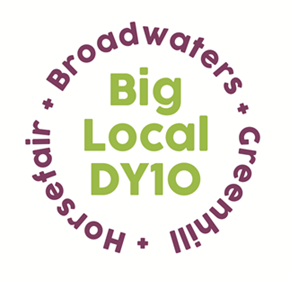 Notes19th May 2021,  Online Zoom Meeting7:00 – 8:15pmPresent: Beth, Mattie, Brenda, Adrian, Helen, Jayne, Vander, Vita, Robert, DawnApologies: SarahNotes from the last meeting: Notes read and approved. Proposed by Mattie, seconded by Vander.Conflicts of interest: As members of Horsefair and Proud, Dawn and Adrian cannot vote for the summer proposal.Community Leadership Academy – Partners welcomed Vita Terry, who has been working with Local Trust and Partnerships for the past 18 months to deliver a Community Leadership Academy programme. Big Local DY10 have offered to be a case study for the scheme so Vita will be evaluating the programme to see what difference it has made. Vander is already part of the Leadership Academy and Mattie will be starting the course over the summer. They will be looking at how we could move forward with the small grants scheme, by reviewing the paperwork and procedures.LTO – St George’s finance update – Partners were asked to look at spend reports that had been circulated. The balance is just under £47,000.00. The key priorities Growing Volunteers and Health and Wellbeing are in negative numbers. If this does not correct itself soon then an adjustment may be needed, asking Local Trust to move funds from one heading to another. Brenda and Robert to look into this. There is just over £21,000.00 available in the Covid Recovery Spend. This spending pot needs to be treated similarly to the plan and funding must be spent alongside each other.Summer Events/Proposal – Several discussions have been had recently about a celebratory weekend of community events in August. Beth shared a proposal for £15,000.00 funding to support events at Springfield Park and St George’s, organised by Friends of Springfield Park and Horsefair and Proud. The funding would also support an evening in the Horsefair on the Saturday with food and live music and an official opening ceremony of the new Horsefair clock. This was proposed by Vander and seconded by Mattie, all Partners were in favour.Home-Start Wyre Forest proposal – Home-Start have submitted a change of use request for the funding provided for their family groups and volunteer courses. They have suggested that when restrictions ease, they replace one of their family groups with a health and wellbeing parents’ group due to the success of a trial in lockdown. The cost will remain the same. Partners agreed that they would be happy to support this and were grateful to Home-Start for being so honest and upfront about how they spend their grant. This was proposed by Dawn and seconded by Vander, all Partners were in favour.Measuring change – Both surveys are live and will run for the next few weeks. Physical copies have also been delivered to residents who may not have access to the internet. Local Trust have suggested that they support DY10 with the analysis of the data as the Measuring Change programme comes to an end. Beth has organised a meeting with their team to discuss this further.New Worker –As discussed in the last Partnership meeting, a worker will be recruited to focus on the employment aspect of the recovery plan. Brenda asked if anyone was willing to help put together job description, Beth and Dawn offered to support this.Citizen’s Advice Wyre Forest Proposal – A grant had been submitted by Citizen’s Advice, asking for £192.00 to purchase two years’ worth of crucial software that monitors the impact that they have made in the local area. Partners were happy to support this grant. This was proposed by Jayne and seconded by Dawn, all Partners were in favour.Leadership Academy Workshop – Vita asked Partners if they would be willing to take part in a workshop, discussing what leadership looks like. Partners expressed interest and thought it would be useful. Beth to check availability with Partners and confirm a date with Vita.A.O.B The next Partnership meeting will be at a later date of Wednesday 30th June due to both Beth and Brenda being on holiday.Helen informed Partners that there will be three places available for Big Local connects in October in Nottingham. Registration will be available soon. Another West Midlands cluster is coming up on the 1st June looking at routeways out of Covid. Helen will circulate more information for those interested.